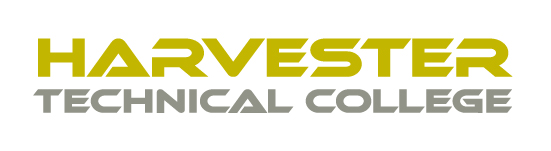 2018-2019EXPRESSION OF INTEREST FORMHARVESTER TECHNICAL COLLEGEYEARS 10, 11 & 12This form is to be fully completed by the identified persons as indicated on this form, for the student namedThis is not an enrolment form and the completion of this form does not guarantee enrolment into 
Harvester Technical CollegeAttach a copy of the student’s most recent School ReportThis form is to be returned to Harvester Technical College at PO Box 165, Sunshine Victoria 3020The student will be required to attend an interview (refer to page 2 for a list of what to bring to the interview)STUDENT DETAILS (Please print clearly)       Please tick what would be your first year level at Harvester: YEAR 10       YEAR 11 VCAL    YEAR 11 VCE    YEAR 12 VCAL   YEAR 12 (VCE)      Surname 	__________________   	Given Name/s	 ________________Gender		 Male	         Female      	    	Date of Birth 	 ____/_____/_____Address	______________________________________________________________________Suburb		__________________________________________________ 	Postcode __________________Telephone	Home __________________ Mobile _____________________Email 		____________________@__________________________Signature	_______________________________			Date 	     _____/_____/_____PARENT / GUARDIAN DETAILS OR PREFERRED CONTACT PERSONSurname	______________________ Title ________  Given Name/s ________________________Address	_______________________________________________________________________Suburb		__________________________________________________ 	Postcode __________________Telephone	Home __________________   Mobile _____________________ Work __________________			Email   _______________@______________________________PARENT/GUARDIAN SIGNATURE: ___________________________________              Date: ___ /____/_____STUDENT EDUCATION DETAILS		Are you still attending school?	 YES	 NO      Present School attending (and campus name if applicable)   ________________________________________________________________________________________Current School Telephone Number _(       )__________________________________If not presently at school, name of last school attended ___________________________________________Current Year Level ____________________ Number of years attended at this school ___________________Principal’s Name__________________________ Assistant Principal’s Name _________________________Year Level Coordinator’s (or equivalent) Name: _________________________________________________Have you undertaken any VET, TAFE, Taster or Pathways program?   YES   NO       If yes, give details of what you have undertaken: ________________________________________________________________________________________Do you have any special needs in relation to language, literacy or numeracy?  YES   NO       If yes, please give details (will also be discussed in interview process): _____________________________________________________________________________________________________________________________________________________________________________________________________________________________________________________________________OTHER INFORMATION RELEVANT TO THIS APPLICATIONHave you been employed or had any work experience? YES       NO	If yes, Full Time 	Part Time 	Duration: 	Additional achievements; e.g. Courses, certificates attained ________________________________________Things you are required to bring to the interview:  	I will bring a copy of my last school report and/or results  	I will bring along references, certificates and awards    	I will bring along a copy of my latest resume            I will bring along Original Birth Certificate (NOT copies) and/or Current Health Care cardCompleted Application Form to be returned to:Harvester Technical College76 Suffolk RoadSUNSHINE NORTH  VIC  3020Postal address:  PO Box 165 Sunshine Vic 3020Telephone: (03) 8311 5555	Fax: (03) 8311 5544Email: admin@harvestercollege.vic.edu.auVET Course Options[Yr 11 and Yr 12 Only]Please select a VET subject you would be most interested in completing** Classes subject to availability **PreferenceCourse/SubjectAutomotiveAllied HealthBuilding and Construction (Carpentry)Building and Construction (Plastering, Painting and Decorating)Business AdministrationCommunity ServicesElectro-technologyEngineeringFurnishings (Cabinet Making)HospitalityCreative Industries (Media)Integrated Digital Media & TechnologyBeautyIntegrated Technologies (Telecommunications Cabling)PlumbingSignageSmall Business Management